ทะเบียนแผงรูปผู้เข้าแข่งขันกีฬาฟุตบอลชาย โรงเรียนบ้านนาศรีนวลการแข่งขันกีฬาฟุตบอลรวมมิตร คัพ ครั้งที่ 1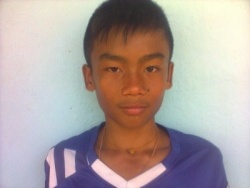 ด.ช.อภิสิทธิ์ ทองเป๊ะ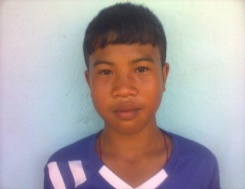 ด.ช.เจษฎาภรณ์หอมจำปา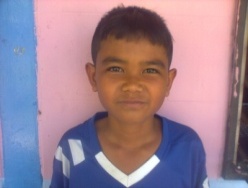 ด.ช.ภูชงค์สีโสภา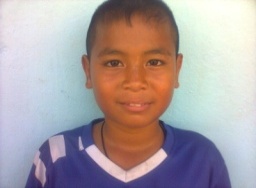 ด.ช.ณัฐวุฒิ มุ่งดี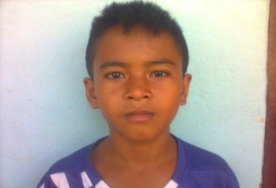 ด.ช.เจษฎาป้ายนอก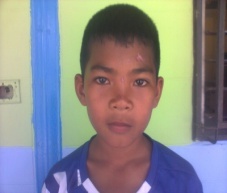 ด.ช.ธนโชติชนะพันธ์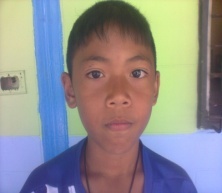 ด.ช.ศุภณัฐใจกกล้า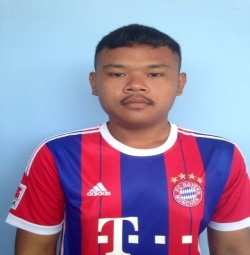 ณัฐนนท์ประจันกลาง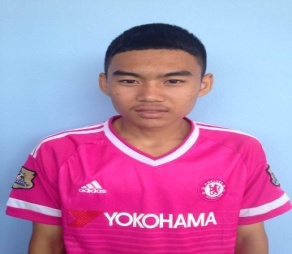 เกียรติศักดิ์บุญเรือง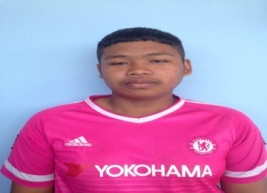 สายฝนพูนภักดี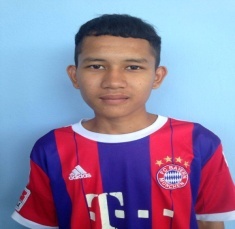 วีรากรสิงขรรัมย์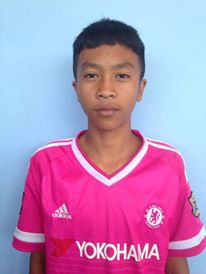 คุณากรใจตรง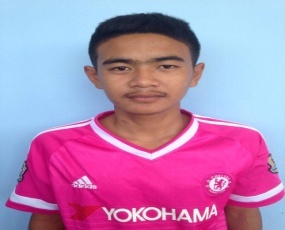 ประเสริฐพรตอรบรัมย์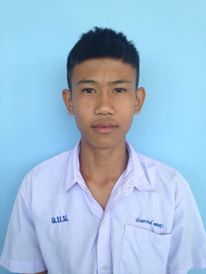 นันทกานต์เทพเชษฐา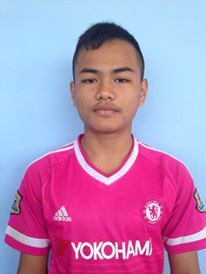 พิชัยโพธิ์วิเศษ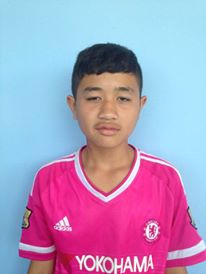 กิตติกรดำสนวน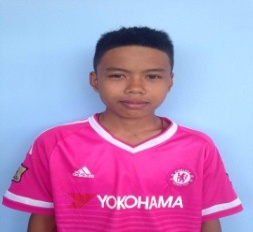 วรวุฒิสิงสี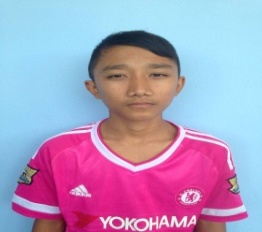 อานนท์แขกทอง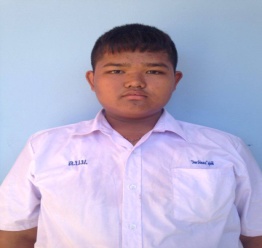 วิทวัฒน์มุ่งดี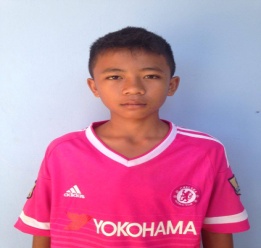 ณัฐวุฒิประมวลพืช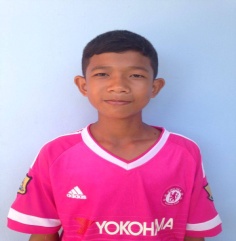 เอกลักษณ์เครือพิมาย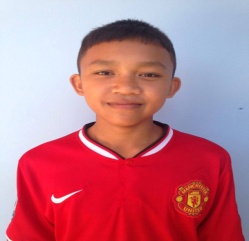 นิรุชฤกษ์ยาม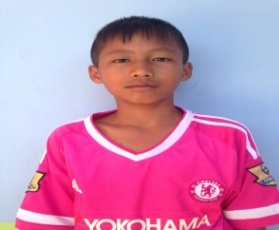 เจษฎาโพธิ์วิเศษ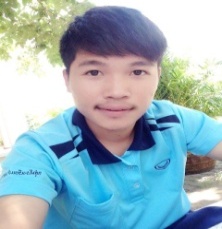 นายธีรวัฒน์ พรมลีผู้ช่วยผู้ฝึกสอน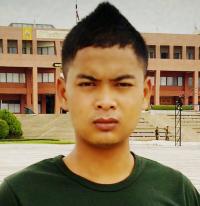 นายกิรพัฒน์ สำเรียนรัมย์เจ้าหน้าที่ทีม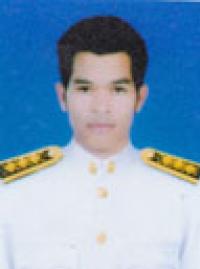 นายนิรุต ดวงสูงเนินผู้ฝึกสอน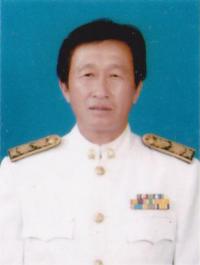 นายธีระเชษฐ์ สุระประวัติวงศ์ผู้ช่วยผู้จัดการทีม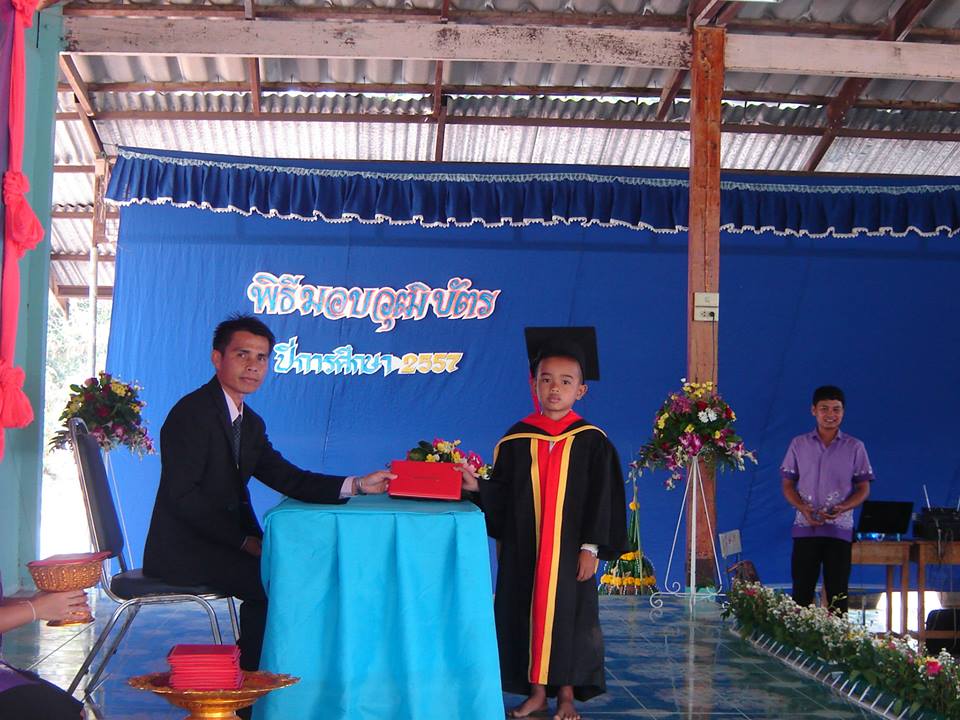 นายศักดิ์ศิริ บุตรเกิ่งผู้จัดการทีม